GRAPE INQUIRY - August 2016 GRAPE INQUIRY - August 2016 GRAPE INQUIRY - August 2016 GRAPE INQUIRY - August 2016 GRAPE INQUIRY - August 2016 OMB No. 0535-0039  Approval Expires: 8/31/2016Project Code: 134   QID: 000701   SMetaKey: 2352   OMB No. 0535-0039  Approval Expires: 8/31/2016Project Code: 134   QID: 000701   SMetaKey: 2352   OMB No. 0535-0039  Approval Expires: 8/31/2016Project Code: 134   QID: 000701   SMetaKey: 2352   OMB No. 0535-0039  Approval Expires: 8/31/2016Project Code: 134   QID: 000701   SMetaKey: 2352   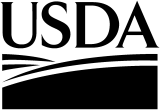 United StatesDepartment ofAgriculture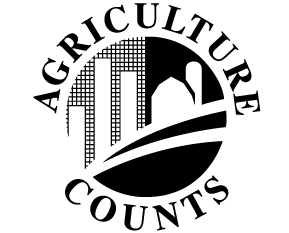 NATIONALAGRICULTURALSTATISTICSSERVICEPlease make corrections to name, address and ZIP Code, if necessary.USDA/NASS – New YorkNortheastern Region4050 Crums Mill Road, #203
Harrisburg, PA 17112-2875Phone: 1-800-498-1518Fax: 1-855-270-2719E-mail: NASSRFONER@nass.usda.gov The information you provide will be used for statistical purposes only. In accordance with the Confidential Information Protection provisions of Title V, Subtitle A, Public Law 107–347 and other applicable Federal laws, your responses will be kept confidential and will not be disclosed in identifiable form to anyone other than employees or agents. By law, every employee and agent has taken an oath and is subject to a jail term, a fine, or both if he or she willfully discloses ANY identifiable information about you or your operation. Response is voluntary.According to the Paperwork Reduction Act of 1995, an agency may not conduct or sponsor, and a person is not required to respond to, a collection of information unless it displays a valid OMB control number. The valid OMB number is 0535-0039.  The time required to complete this information collection is estimated to average 15 minutes per response, including the time for reviewing instructions, searching existing data sources, gathering and maintaining the data needed, and completing and reviewing the collection of information.Report condition of the grape crop right now, compared with prospects for a full crop.  Let 100 percent represent the full crop you would expect if there was favorable weather and no damage from insects or disease.  Enter zero to indicate complete failure.Report condition of the grape crop right now, compared with prospects for a full crop.  Let 100 percent represent the full crop you would expect if there was favorable weather and no damage from insects or disease.  Enter zero to indicate complete failure.Report condition of the grape crop right now, compared with prospects for a full crop.  Let 100 percent represent the full crop you would expect if there was favorable weather and no damage from insects or disease.  Enter zero to indicate complete failure.PLEASE REPORT FOR THE VINEYARDS YOU OPERATEPLEASE REPORT FOR THE VINEYARDS YOU OPERATEPLEASE REPORT FOR THE VINEYARDS YOU OPERATE1. 	Condition of the 2016 grape crop, in your vineyards, as a percent of full crop. . . . . . . . . PERCENT00072. 	Quantity of grapes expected for harvest this year (2016). . . . . . . . . . . . . . . . . . . . . . . . . TONS01103. 	Total quantity of grapes harvested from these vineyards last year (2015). . . . . . . . . . . . TONS00024.	Comments on the growing conditions and the progress of the grape harvest will be helpful: (Use reverse side if necessary)5.	SURVEY RESULTS:  To receive the complete results of this survey on the release date, go to http://www.nass.usda.gov/Surveys/Guide_to_NASS_Surveys/	Would you rather have a brief summary mailed to you at a later date?	9990		1 Yes		3 No Respondent Name: Respondent Name: Respondent Name: Respondent Name: Respondent Name: Respondent Name: 9911Phone: 9911Phone: 9911Phone: 9911Phone: 9911Phone: 9910		  MM		   DD	   YYDate:	__ __	__ __	__ __9910		  MM		   DD	   YYDate:	__ __	__ __	__ __9910		  MM		   DD	   YYDate:	__ __	__ __	__ __9910		  MM		   DD	   YYDate:	__ __	__ __	__ __9910		  MM		   DD	   YYDate:	__ __	__ __	__ __9910		  MM		   DD	   YYDate:	__ __	__ __	__ __OFFICE USEOFFICE USEOFFICE USEOFFICE USEOFFICE USEOFFICE USEOFFICE USEOFFICE USEOFFICE USEOFFICE USEOFFICE USEOFFICE USEOFFICE USEOFFICE USEOFFICE USEOFFICE USEOFFICE USEResponseResponseRespondentRespondentModeModeModeEnum.Eval.ChangeChangeOffice Use for POIDOffice Use for POIDOffice Use for POIDOffice Use for POIDOffice Use for POIDOffice Use for POID1-Comp2-R3-Inac4-Office Hold5-R – Est6-Inac – Est7-Off Hold – Est99011-Op/Mgr2-Sp3-Acct/Bkpr4-Partner9-Oth99021-Mail2-Tel3-Face-to-Face4-CATI5-Web6-e-mail7-Fax8-CAPI19-Other1-Mail2-Tel3-Face-to-Face4-CATI5-Web6-e-mail7-Fax8-CAPI19-Other990399989900998599859989
__  __  __  -  __  __  __  -  __  __  __9989
__  __  __  -  __  __  __  -  __  __  __9989
__  __  __  -  __  __  __  -  __  __  __9989
__  __  __  -  __  __  __  -  __  __  __9989
__  __  __  -  __  __  __  -  __  __  __9989
__  __  __  -  __  __  __  -  __  __  __1-Comp2-R3-Inac4-Office Hold5-R – Est6-Inac – Est7-Off Hold – Est99011-Op/Mgr2-Sp3-Acct/Bkpr4-Partner9-Oth99021-Mail2-Tel3-Face-to-Face4-CATI5-Web6-e-mail7-Fax8-CAPI19-Other1-Mail2-Tel3-Face-to-Face4-CATI5-Web6-e-mail7-Fax8-CAPI19-Other99039998R. Unit99859985Optional/NOD UseOptional/NOD UseOptional/NOD UseOptional/NOD UseOptional/NOD UseOptional/NOD Use1-Comp2-R3-Inac4-Office Hold5-R – Est6-Inac – Est7-Off Hold – Est99011-Op/Mgr2-Sp3-Acct/Bkpr4-Partner9-Oth99021-Mail2-Tel3-Face-to-Face4-CATI5-Web6-e-mail7-Fax8-CAPI19-Other1-Mail2-Tel3-Face-to-Face4-CATI5-Web6-e-mail7-Fax8-CAPI19-Other99039998992199859985990799089908990699169916S/E NameS/E NameS/E NameS/E NameS/E NameS/E NameS/E Name